           Newsletter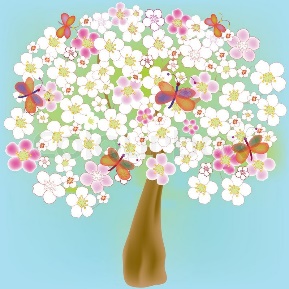         Norham St.Ceolwulf’s First School20/4/20Hello everyone,I hope you are all well, safe and taking care of yourselves and each other.  This is the first of our weekly newsletters to keep you updated with news and to share all the great work that is going on in your homes at the moment.  All the staff are missing you all and look forward to seeing you all again  - in the meantime, keep sharing on the school Facebook page as it’s great to see what you are all up to.  We are still here if you need anything – you can email me at sarah.jones@norham.northumberland.sch.uk Take care and stay safe.Ms JonesWhat have the staff been up to?Mrs Fish has been busy putting her sewing skills to good use, making masks and trimming her dogs fur!  Karen has been cleaning the school and she’s washed everyone’s water bottles and PE kits so they’re all ready for when we return.  Mrs C has been teaching her son GCSE subjects – she didn’t enjoy the Chemistry!  Mrs Aitchison has been cycling as her daily exercise and Miss Swallow has been baking.  Miss Buglass has been busy painting her garden fence and conservatory.  Miss Tait has been walking her dog and doing some learning at home.  Ms Jones has been knitting and planting vegetables in her garden.Next week, I’d like to share what you have all been up to!  Email me your pictures by Thursday 23rd April to be included!  Free School MealsThe Government is currently providing supermarket vouchers of £15 a week to children in receipt of Free School Meals (this does not include Universal Free School meals that all children in EYFS and Key Stage 1 are entitled to).  If you think you might be entitled then head over to NCC website and apply:  https://www.northumberland.gov.uk/Education/Schools/Meals.aspx Outstanding PaymentsThere are still some outstanding balances from before school closed.  Miss Buglass has contacted you.  If you are struggling to make the payments due to the current circumstances, then please email me and we can sort something out!Staying Safe – Online Safety ResourcesWith children using technology more whilst school is closed, it’s important to make sure they stay safe online.  Below are links to some great resources for adults and children.4-7 years old – Jessie and Friends https://www.thinkuknow.co.uk/parents/jessie-and-friends/8-10 years old - https://www.thinkuknow.co.uk/8_10/Parents and Carers - https://www.thinkuknow.co.uk/parents/